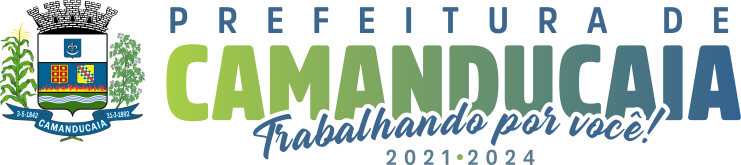 REQUERIMENTOREQUERIMENTOREQUERIMENTOREQUERIMENTOREQUERIMENTOREQUERIMENTOExmo. Sr. Prefeito Municipal de Camanducaia: Rodrigo Alves de OliveiraExmo. Sr. Prefeito Municipal de Camanducaia: Rodrigo Alves de OliveiraExmo. Sr. Prefeito Municipal de Camanducaia: Rodrigo Alves de OliveiraExmo. Sr. Prefeito Municipal de Camanducaia: Rodrigo Alves de OliveiraExmo. Sr. Prefeito Municipal de Camanducaia: Rodrigo Alves de OliveiraExmo. Sr. Prefeito Municipal de Camanducaia: Rodrigo Alves de OliveiraExmo. Sr. Prefeito Municipal de Camanducaia: Rodrigo Alves de OliveiraExmo. Sr. Prefeito Municipal de Camanducaia: Rodrigo Alves de OliveiraExmo. Sr. Prefeito Municipal de Camanducaia: Rodrigo Alves de OliveiraExmo. Sr. Prefeito Municipal de Camanducaia: Rodrigo Alves de OliveiraExmo. Sr. Prefeito Municipal de Camanducaia: Rodrigo Alves de OliveiraExmo. Sr. Prefeito Municipal de Camanducaia: Rodrigo Alves de OliveiraNome:Nome:Nome:Nome:Nome:Nome:Nome:Nome:Nome:Nome:Nome:Nome:CPF /CNPJ:CPF /CNPJ:CPF /CNPJ:CPF /CNPJ:CPF /CNPJ:CPF /CNPJ:CPF /CNPJ:RG:RG:RG:RG:RG:Data de nascimento:Data de nascimento:Data de nascimento:Data de nascimento:Data de nascimento:Data de nascimento:Data de nascimento:Data de nascimento:Data de nascimento:Data de nascimento:Data de nascimento:Data de nascimento:Endereço:Endereço:Endereço:Endereço:Endereço:Endereço:Endereço:Endereço:Nº:Nº:Nº:BairroCidade:Cidade:Cidade:Cidade:Cidade:Cidade:Cidade:Cidade:Cidade:Cidade:Cidade:Estado:CEP:CEP:CEP:CEP:CEP:CEP:CEP:CEP:CEP:CEP:CEP:CEP:Telefone /Celular:Telefone /Celular:Telefone /Celular:Telefone /Celular:Telefone /Celular:Telefone /Celular:Telefone /Celular:Telefone /Celular:Telefone /Celular:Telefone /Celular:Telefone /Celular:Telefone /Celular:E-mail:E-mail:E-mail:E-mail:E-mail:E-mail:E-mail:E-mail:E-mail:E-mail:E-mail:E-mail:Venho pelo presente requerer o abaixo assinalado:Venho pelo presente requerer o abaixo assinalado:Venho pelo presente requerer o abaixo assinalado:Venho pelo presente requerer o abaixo assinalado:Venho pelo presente requerer o abaixo assinalado:Venho pelo presente requerer o abaixo assinalado:Venho pelo presente requerer o abaixo assinalado:Venho pelo presente requerer o abaixo assinalado:Venho pelo presente requerer o abaixo assinalado:Venho pelo presente requerer o abaixo assinalado:Venho pelo presente requerer o abaixo assinalado:Venho pelo presente requerer o abaixo assinalado:CERTIDÕESCERTIDÕESSERVIÇOSSERVIÇOSSERVIÇOSSERVIÇOSSERVIÇOSSERVIÇOSSERVIÇOSINSTALAÇÃOINSTALAÇÃOINSTALAÇÃONegativaRestituiçãoRestituiçãoRestituiçãoRestituiçãoRestituiçãoRestituiçãoEventosEventosDecadênciaAnáliseAnáliseAnáliseAnáliseAnáliseAnáliseOutrosOutrosValor Venal /Ref.PrescriçãoPrescriçãoPrescriçãoPrescriçãoPrescriçãoPrescriçãoPrescriçãoPrescriçãoPrescriçãoOutrosOutrosOutrosOutrosOutrosOutrosOutrosOutrosOutrosOutrosInformações Complementares:Informações Complementares:Informações Complementares:Informações Complementares:Informações Complementares:Informações Complementares:Informações Complementares:Informações Complementares:Informações Complementares:Informações Complementares:Informações Complementares:Informações Complementares:Endereço /Inscrição imobiliária:Endereço /Inscrição imobiliária:Endereço /Inscrição imobiliária:Endereço /Inscrição imobiliária:Endereço /Inscrição imobiliária:Endereço /Inscrição imobiliária:Endereço /Inscrição imobiliária:Endereço /Inscrição imobiliária:Endereço /Inscrição imobiliária:Endereço /Inscrição imobiliária:Endereço /Inscrição imobiliária:Endereço /Inscrição imobiliária:Nestes termos, para deferimento:Nestes termos, para deferimento:Nestes termos, para deferimento:Nestes termos, para deferimento:Nestes termos, para deferimento:Nestes termos, para deferimento:Nestes termos, para deferimento:Nestes termos, para deferimento:Nestes termos, para deferimento:Nestes termos, para deferimento:Nestes termos, para deferimento:Nestes termos, para deferimento:Camanducaia, ______/_______/______Camanducaia, ______/_______/______Camanducaia, ______/_______/______Camanducaia, ______/_______/______Camanducaia, ______/_______/_______________________________________________ Assinatura do Requerente_________________________________________ Assinatura do Requerente_________________________________________ Assinatura do Requerente_________________________________________ Assinatura do Requerente_________________________________________ Assinatura do Requerente_________________________________________ Assinatura do Requerente_________________________________________ Assinatura do RequerenteDEFERIDODEFERIDODEFERIDOPROTOCOLOPROTOCOLOPROTOCOLOPROTOCOLOPROTOCOLOPROTOCOLOPROTOCOLOPROTOCOLO